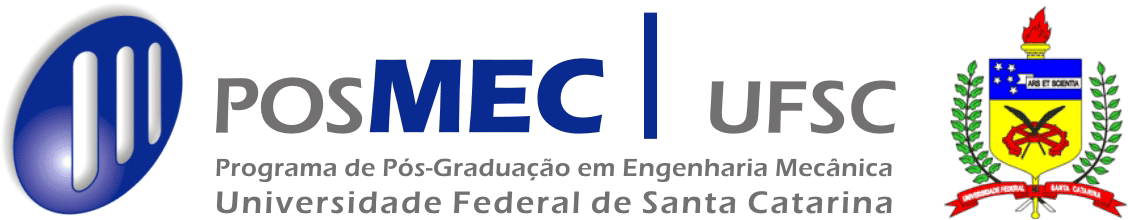 Folha de ReferênciaA - Informações sobre o candidato (preencha o item A e entregue a folha a um professor de sua  escolha ou a um profissional que conheça bem o seu trabalho)Nome do(a) candidato(a):_________________________________________________________Pós-Graduação em Engenharia Mecânica no nível 	[   ] Mestrado 		[   ] DoutoradoB - Informações confidenciais sobre o candidato:Conheço o(a) candidato(a) desde ____________ como:[     ] Aluno de Graduação				[     ] Aluno de Pós-Graduação	[     ] Outro (especifique): ___________________________________________________Com relação ao candidato, fui:[     ]  Professor em apenas uma disciplina		[     ] Professor em algumas disciplinas[     ]  Orientador de estágio/iniciação científica 	[     ]  Orientador de pós-graduação[     ]  Outras funções (especificar): ___________________________________________Desejamos ter seu parecer sobre o candidato. Essas informações, de caráter CONFIDENCIAL são importantes para que possamos julgar de sua adequação, capacidade e iniciativa para estudos avançados e pesquisa. Em comparação com outros estudantes ou profissionais com os quais V.Sa. teve contato nos últimos cinco anos, avalie o candidato nas seguintes categorias:4 – O histórico escolar do aluno reflete adequadamente sua capacidade?[     ]  Sim		[     ]   Não tive acesso ao histórico        [     ]  Não  (se não, justifique) _________________________________________________________________________________________________________________________________________________________________________________________________________________________________________________________________________________________________________________________________________________________5 – Escreva a sua opinião sobre a adequação e a capacidade do candidato para estudos avançados, pesquisa e enfrentar desafios, fundamentando-a:________________________________________________________________________________________________________________________________________________________________________________________________________________________________________________________________________________________________________________________________________________________________________________________________________________________________________________________________________________________________________________________________________________________________________6 – Recomendaria a aceitação do candidato em seu próprio programa de pós-graduação:[   ] Sem reservas				[   ] Definitivamente não[   ] Com reservas (especifique)			[   ] Não dispomos de curso comparável_________________________________________________________________________________________________________________________________________________________________________________________________________________________________________________________________________________________________________________________________________________________Nome do informante: ________________________________________________________Instituição: ___________________________ Departamento: _________________________Cidade: ____________________________________ ________________Estado: ________Telefone:________________  E-mail: ___________________________________________Assinatura:Por favor não entregue este formulário ao candidato. Imprima-o e remeta-o diretamente à:Universidade Federal de Santa CatarinaPrograma de Pós-Graduação em Engenharia Mecânica/CTCCampus Universitário - Cx.P.  476 - TrindadeCEP. 88040-900 - Florianópolis – SCOu, após assiná-lo, digitalize-o e o envie para o e-mail referencia.posmec@gmail.com com o nome completo do aluno no campo “assunto”.Excelente (5% superior)Bom(20% superior)Médio(50% superior)Abaixo da MédiaNãoObservadoCapacidade intelectualMotivação para estudos avançadosIniciativaHabilidade para trabalho em equipeFacilidade de expressão escritaFacilidade de expressão oral